Результати навчанняПР4 Обґрунтовувати власну позицію, робити самостійні висновки за результатами власних досліджень і аналізу літературних джерелПР9 Пропонувати власні способи вирішення психологічних задач і проблем у процесі професійної діяльності, приймати та аргументувати власні рішення щодо їх розв’язанняПР21 Застосовувати природничо-науковий підхід, що базується на порівняльному аналізі, під час вирішування проблем та  пошуку нестандартних рішень в своїй фаховій діяльностіПР24 Самостійно аналізувати факти, явища та процеси в системі «людина-світ» в їх діалектичному взаємозв’язку та урахування тих тенденцій, які відбудуватися у світіТема1. Історія розвитку та сучасні проблеми психології безпеки діяльностіТема 2. Небезпека. Ризик як оцінка небезпекиТема №3. Поняття трудової діяльності.  Тема №4. Психологія працездатностіТема №5. Функціональні стани суб'єкта діяльностіТема №6. Особливості організації робочого простору у контексті психології безпеки діяльностіТема №7. Психофізіологічні аспекти безпеки діяльностіТема №8. Психологія безпеки та ергономікаМетодами навчання у викладанні навчальної дисципліни «Психологія безпеки діяльності»  є:- словесні (бесіда, дискусія, лекція, робота з книгою)- дослідницькі (теоретичний аналіз наукових джерел, емпіричне дослідження)- практичні (практичні вправи)- групові (творчі групи, робота в малих групах, робота в парах)МЕТОДИ КОНТРОЛЮМетодами контролю у викладанні навчальної дисципліни  «Психологія безпеки діяльності» є усний та письмовий контроль під час проведення поточного та семестрового контролю.Поточний контроль реалізується у формі опитування, виступів на практичних заняттях, тестів, виконання індивідуальних завдань, проведення контрольних робіт. Контроль складової робочої програми, яка освоюється під час самостійної роботи студента, проводиться:з лекційного матеріалу – шляхом перевірки конспектів;з практичних занять – за допомогою перевірки виконаних завдань.Семестровий контроль проводиться у формі екзамену відповідно до навчального плану в обсязі навчального матеріалу, визначеного навчальною програмою та у терміни, встановлені навчальним планом.Семестровий контроль також проводитися в усній формі по екзаменаційних білетах або в письмовій формі за контрольними завданнями. Результати поточного контролю враховуються як допоміжна інформація для виставлення оцінки з даної дисципліни.Студент вважається допущеним до семестрового екзамену з навчальної дисципліни за умови повного відпрацювання усіх практичних занять, передбачених навчальною програмою з дисципліниРозподіл балів, які отримують студентиТаблиця 1. – Розподіл балів для оцінювання успішності студента для залікуКритерії  та система оцінювання знань та вмінь студентів. Згідно основних положень ЄКТС, під системою оцінювання слід розуміти сукупність методів (письмові, усні і практичні тести, екзамени, проекти, тощо), що використовуються при оцінюванні досягнень особами, що навчаються, очікуваних результатів навчання.Успішне оцінювання результатів навчання є передумовою присвоєння кредитів особі, що навчається. Тому твердження про результати вивчення компонентів програм завжди повинні супроводжуватися зрозумілими та відповідними критеріями оцінювання для присвоєння кредитів. Це дає можливість стверджувати, чи отримала особа, що навчається, необхідні знання, розуміння, компетенції.Критерії оцінювання – це описи того, що як очікується, має зробити особа, яка навчається, щоб продемонструвати досягнення результату навчання.Основними концептуальними положеннями системи оцінювання знань та вмінь студентів є:Підвищення якості підготовки і конкурентоспроможності фахівців за рахунок стимулювання самостійної та систематичної роботи студентів протягом навчального семестру, встановлення постійного зворотного зв’язку викладачів з кожним студентом та своєчасного коригування його навчальної діяльності.Підвищення об’єктивності оцінювання знань студентів відбувається за рахунок контролю протягом семестру із використанням 100 бальної шкали (табл. 2). Оцінки обов’язково переводять у національну шкалу (з виставленням державної семестрової оцінки „відмінно”, „добре”, „задовільно” чи „незадовільно”) та у шкалу ЕСТS (А, В, С, D, Е, FХ, F).Таблиця 3 – Шкала оцінювання знань та умінь: національна та ЕСТSОсновна літератураЖелібо Є. П., Заверуха Н. М., Зацарний В. В. Безпека життєдіяльності. Навчальний посібник для студентів вищих навчальних закладів освіти України I-IV рівнів акредитації/ за ред. /Є. П. Желібо, і В.М. Пічі. – Львів: Піча Ю.В., К.: "Каравела", Львів: “Новий Світ., 2002. – 328 с. Крушельницька Я. В. К 84 Фізіологія і психологія праці: Підручник. — К.: КНЕУ, 2003. — 367 с. Психологія : навч. посіб. / О. В. Винославська, О. А. Бреусенко-Кузнєцов, В. Л. Зливков та ін. ; за наук. ред. О. В. Винославської. - 2-е вид., переробл. і доповн. – К. : Фірма ІНКОС, 2009. – 390 с.Волянюк Н.Ю. Безпека і надійність суб’єкта праці / Н.Ю. Волянюк, Г.В. Ложкін / Психологія праці. – Хмельницький: ХНУ, 2013. – С. 87–116.Структурно-логічна схема вивчення навчальної дисципліниТаблиця 4. – Перелік дисциплін Провідний лектор: доц.. Юлія ДЕМІДОВА__		________________(посада, звання, ПІБ)				(підпис)Психологія безпеки діяльності СИЛАБУСПсихологія безпеки діяльності СИЛАБУСПсихологія безпеки діяльності СИЛАБУСПсихологія безпеки діяльності СИЛАБУСПсихологія безпеки діяльності СИЛАБУСПсихологія безпеки діяльності СИЛАБУСПсихологія безпеки діяльності СИЛАБУСШифр і назва спеціальностіШифр і назва спеціальностіШифр і назва спеціальності053 ПсихологіяІнститут / факультетІнститут / факультетСоціально-гуманітарних технологійНазва програмиНазва програмиНазва програми053 ПсихологіяКафедраКафедраПедагогіки та психології управління соціальними системами імені акад. І.А. ЗязюнаТип програмиТип програмиТип програмиОсвітньо-професійнаМова навчанняМова навчанняукраїнськаВикладачВикладачВикладачВикладачВикладачВикладачВикладачДемідова Юлія ЄвгенівнаДемідова Юлія ЄвгенівнаДемідова Юлія ЄвгенівнаДемідова Юлія ЄвгенівнаДемідова Юлія Євгенівнаdemoyulia@gmail.comdemoyulia@gmail.com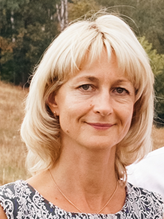 Кандидат технічних  наук, доцент, доцент кафедри педагогіки та психології управління соціальними системами імені акад. І.А. Зязюна НТУ «ХПІ». Досвід роботи – 20 років. Автор понад 100 наукових та навчально-методичних праць. Провідний лектор з дисциплін: «Психологія безпеки професійної діяльності», «Психологія невизначеності та ризику в професійній діяльності», «Екологічна психологія», «Психолог-педагогічні засади безпеки діяльності в освітіКандидат технічних  наук, доцент, доцент кафедри педагогіки та психології управління соціальними системами імені акад. І.А. Зязюна НТУ «ХПІ». Досвід роботи – 20 років. Автор понад 100 наукових та навчально-методичних праць. Провідний лектор з дисциплін: «Психологія безпеки професійної діяльності», «Психологія невизначеності та ризику в професійній діяльності», «Екологічна психологія», «Психолог-педагогічні засади безпеки діяльності в освітіКандидат технічних  наук, доцент, доцент кафедри педагогіки та психології управління соціальними системами імені акад. І.А. Зязюна НТУ «ХПІ». Досвід роботи – 20 років. Автор понад 100 наукових та навчально-методичних праць. Провідний лектор з дисциплін: «Психологія безпеки професійної діяльності», «Психологія невизначеності та ризику в професійній діяльності», «Екологічна психологія», «Психолог-педагогічні засади безпеки діяльності в освітіКандидат технічних  наук, доцент, доцент кафедри педагогіки та психології управління соціальними системами імені акад. І.А. Зязюна НТУ «ХПІ». Досвід роботи – 20 років. Автор понад 100 наукових та навчально-методичних праць. Провідний лектор з дисциплін: «Психологія безпеки професійної діяльності», «Психологія невизначеності та ризику в професійній діяльності», «Екологічна психологія», «Психолог-педагогічні засади безпеки діяльності в освітіКандидат технічних  наук, доцент, доцент кафедри педагогіки та психології управління соціальними системами імені акад. І.А. Зязюна НТУ «ХПІ». Досвід роботи – 20 років. Автор понад 100 наукових та навчально-методичних праць. Провідний лектор з дисциплін: «Психологія безпеки професійної діяльності», «Психологія невизначеності та ризику в професійній діяльності», «Екологічна психологія», «Психолог-педагогічні засади безпеки діяльності в освітіЗагальна інформація про курсЗагальна інформація про курсЗагальна інформація про курсЗагальна інформація про курсЗагальна інформація про курсЗагальна інформація про курсЗагальна інформація про курсАнотаціяАнотаціяПід час навчання ОК здобувачі зможуть засвоїти знання з базових принципів психології безпеки діяльності, набути практичних вмінь щодо аналізу проблем психології безпеки, навчитися застосовувати практичні навички  безпеки у діяльності.Під час навчання ОК здобувачі зможуть засвоїти знання з базових принципів психології безпеки діяльності, набути практичних вмінь щодо аналізу проблем психології безпеки, навчитися застосовувати практичні навички  безпеки у діяльності.Під час навчання ОК здобувачі зможуть засвоїти знання з базових принципів психології безпеки діяльності, набути практичних вмінь щодо аналізу проблем психології безпеки, навчитися застосовувати практичні навички  безпеки у діяльності.Під час навчання ОК здобувачі зможуть засвоїти знання з базових принципів психології безпеки діяльності, набути практичних вмінь щодо аналізу проблем психології безпеки, навчитися застосовувати практичні навички  безпеки у діяльності.Під час навчання ОК здобувачі зможуть засвоїти знання з базових принципів психології безпеки діяльності, набути практичних вмінь щодо аналізу проблем психології безпеки, навчитися застосовувати практичні навички  безпеки у діяльності.Цілі курсуЦілі курсуМетою викладання навчальної дисципліни «Психологія безпеки діяльності» є формування базової системи знань з психології безпеки діяльності; формуванні навичок аналізу проблем психології безпеки, які є актуальними у сучасному суспільстві та професійній діяльності; підвищенні рівня психологічної компетентності студентів у забезпеченні безпечної поведінки та практичної готовності до здійснення безпечної професійної діяльності. .Метою викладання навчальної дисципліни «Психологія безпеки діяльності» є формування базової системи знань з психології безпеки діяльності; формуванні навичок аналізу проблем психології безпеки, які є актуальними у сучасному суспільстві та професійній діяльності; підвищенні рівня психологічної компетентності студентів у забезпеченні безпечної поведінки та практичної готовності до здійснення безпечної професійної діяльності. .Метою викладання навчальної дисципліни «Психологія безпеки діяльності» є формування базової системи знань з психології безпеки діяльності; формуванні навичок аналізу проблем психології безпеки, які є актуальними у сучасному суспільстві та професійній діяльності; підвищенні рівня психологічної компетентності студентів у забезпеченні безпечної поведінки та практичної готовності до здійснення безпечної професійної діяльності. .Метою викладання навчальної дисципліни «Психологія безпеки діяльності» є формування базової системи знань з психології безпеки діяльності; формуванні навичок аналізу проблем психології безпеки, які є актуальними у сучасному суспільстві та професійній діяльності; підвищенні рівня психологічної компетентності студентів у забезпеченні безпечної поведінки та практичної готовності до здійснення безпечної професійної діяльності. .Метою викладання навчальної дисципліни «Психологія безпеки діяльності» є формування базової системи знань з психології безпеки діяльності; формуванні навичок аналізу проблем психології безпеки, які є актуальними у сучасному суспільстві та професійній діяльності; підвищенні рівня психологічної компетентності студентів у забезпеченні безпечної поведінки та практичної готовності до здійснення безпечної професійної діяльності. .Формат Формат Лекції, практичні заняття,самостійна робота. Підсумковий контроль –залікЛекції, практичні заняття,самостійна робота. Підсумковий контроль –залікЛекції, практичні заняття,самостійна робота. Підсумковий контроль –залікЛекції, практичні заняття,самостійна робота. Підсумковий контроль –залікЛекції, практичні заняття,самостійна робота. Підсумковий контроль –залікСеместр555555Назва темиВиди навчальної роботи здобувачів вищої освітиВиди навчальної роботи здобувачів вищої освітиВиди навчальної роботи здобувачів вищої освітиВиди навчальної роботи здобувачів вищої освітиВиди навчальної роботи здобувачів вищої освітиРазом за темоюНазва темиАктивна робота на заняттіІндиві-дуальне завданняДоповідьІнше (есе, самост.опрацюв. матер.)МКРРазом за темоюТема 1.  Історія розвитку та сучасні проблеми психології безпеки діяльності222-28Тема 2.  Небезпека. Ризик як оцінка небезпеки .222-28Тема №3  Поняття трудової діяльності.222828Тема №4.  Психологія працездатності22228Тема №5.  Функціональні стани суб'єкта діяльності222-28Тема №6.  Особливості організації робочого простору у контексті психології безпеки2228216Тема 7. . Психофізіологічні аспекти безпеки діяльності2224212Тема 8.   Психологія безпеки та ергономіка2224212Залік -----20ВСЬОГО1616163616100РейтинговаОцінка, балиОцінка ЕСТS та її визначенняНаціональна  оцінкаКритерії оцінюванняКритерії оцінюванняКритерії оцінюванняРейтинговаОцінка, балиОцінка ЕСТS та її визначенняНаціональна  оцінкапозитивніпозитивнінегативні12344590-100АВідмінно- Глибоке знання навчального матеріалу модуля, що містяться в основних і додаткових літературних джерелах;- вміння аналізувати явища, які вивчаються, в їхньому взаємозв’язку і розвитку;- вміння проводити теоретичні розрахунки;- відповіді на запитання чіткі, лаконічні, логічно послідовні;- вміння  вирішувати складні практичні задачі.- Глибоке знання навчального матеріалу модуля, що містяться в основних і додаткових літературних джерелах;- вміння аналізувати явища, які вивчаються, в їхньому взаємозв’язку і розвитку;- вміння проводити теоретичні розрахунки;- відповіді на запитання чіткі, лаконічні, логічно послідовні;- вміння  вирішувати складні практичні задачі.Відповіді на запитання можуть  містити незначні неточності                82-89ВДобре- Глибокий рівень знань в обсязі обов’язкового матеріалу, що передбачений модулем;- вміння давати аргументовані відповіді на запитання і проводити теоретичні розрахунки;- вміння вирішувати складні практичні задачі.- Глибокий рівень знань в обсязі обов’язкового матеріалу, що передбачений модулем;- вміння давати аргументовані відповіді на запитання і проводити теоретичні розрахунки;- вміння вирішувати складні практичні задачі.Відповіді на запитання містять певні неточності;75-81СДобре- Міцні знання матеріалу, що вивчається, та його практичного застосування;- вміння давати аргументовані відповіді на запитання і проводити теоретичні розрахунки;- вміння вирішувати практичні задачі.- Міцні знання матеріалу, що вивчається, та його практичного застосування;- вміння давати аргументовані відповіді на запитання і проводити теоретичні розрахунки;- вміння вирішувати практичні задачі.- невміння використовувати теоретичні знання для вирішення складних практичних задач.64-74ДЗадовільно- Знання основних фундаментальних положень матеріалу, що вивчається, та їх практичного застосування;- вміння вирішувати прості практичні задачі.Невміння давати аргументовані відповіді на запитання;- невміння аналізувати викладений матеріал і виконувати розрахунки;- невміння вирішувати складні практичні задачі.Невміння давати аргументовані відповіді на запитання;- невміння аналізувати викладений матеріал і виконувати розрахунки;- невміння вирішувати складні практичні задачі.60-63  ЕЗадовільно- Знання основних фундаментальних положень матеріалу модуля,- вміння вирішувати найпростіші практичні задачі.Незнання окремих (непринципових) питань з матеріалу модуля;- невміння послідовно і аргументовано висловлювати думку;- невміння застосовувати теоретичні положення при розвязанні практичних задачНезнання окремих (непринципових) питань з матеріалу модуля;- невміння послідовно і аргументовано висловлювати думку;- невміння застосовувати теоретичні положення при розвязанні практичних задач35-59FХ (потрібне додаткове вивчення)НезадовільноДодаткове вивчення матеріалу модуля може бути виконане в терміни, що передбачені навчальним планом.Незнання основних фундаментальних положень навчального матеріалу модуля;- істотні помилки у відповідях на запитання;- невміння розв’язувати прості практичні задачі.Незнання основних фундаментальних положень навчального матеріалу модуля;- істотні помилки у відповідях на запитання;- невміння розв’язувати прості практичні задачі.1-34 F  (потрібне повторне вивчення)Незадовільно-- Повна відсутність знань значної частини навчального матеріалу модуля;- істотні помилки у відповідях на запитання;-незнання основних фундаментальних положень;- невміння орієнтуватися під час розв’язання  простих практичних задач- Повна відсутність знань значної частини навчального матеріалу модуля;- істотні помилки у відповідях на запитання;-незнання основних фундаментальних положень;- невміння орієнтуватися під час розв’язання  простих практичних задачВивчення цієї дисципліни безпосередньо спирається на:На результати вивчення цієї дисципліни безпосередньо спираються:Психологія невизначеності та ризику в професійній діяльностіПсихолого-педагогічні засади безпеки діяльності в освіті